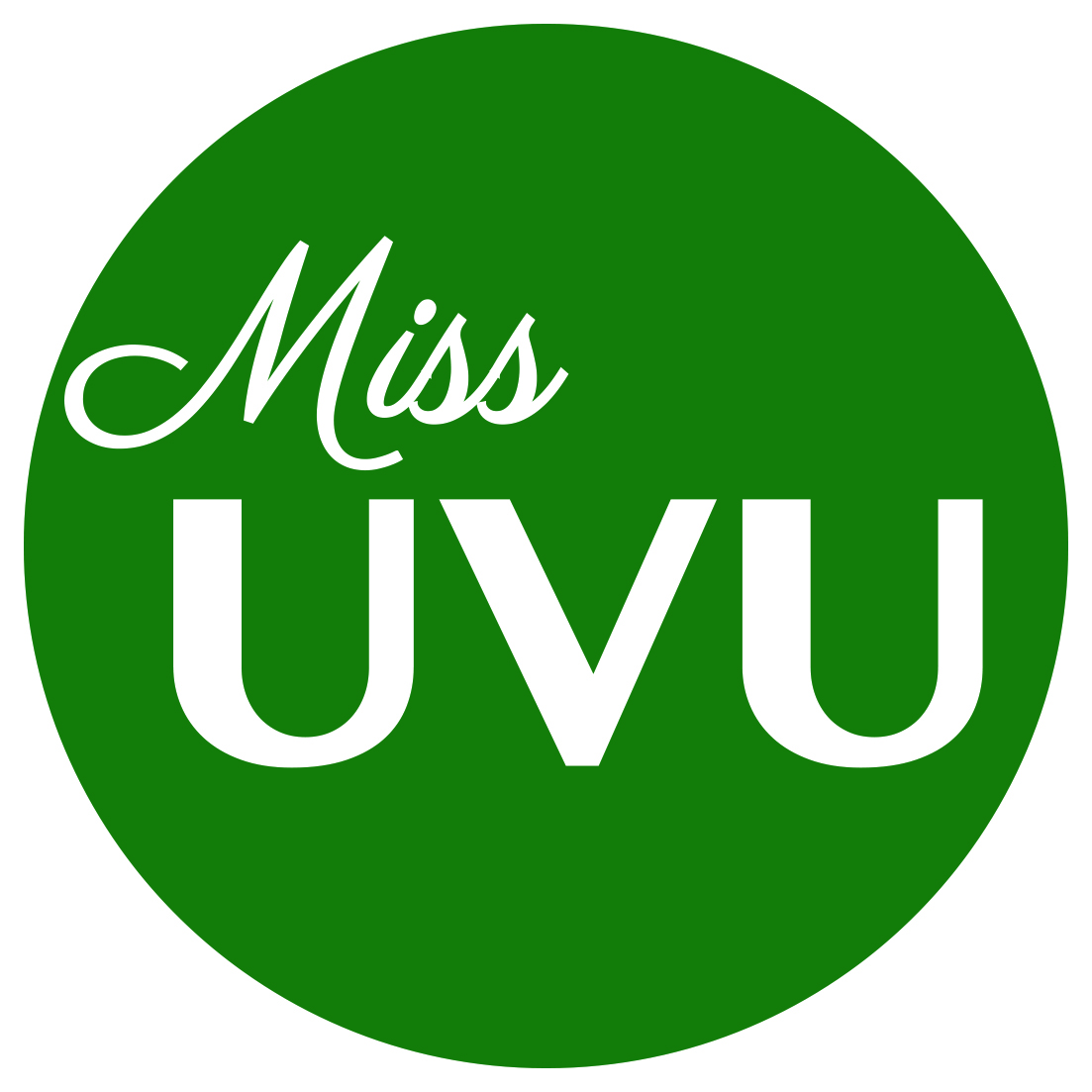 FACT SHEETFull Name:      Home Town:     Parents:       Scholastic Ambition:       Career Ambition:      Other Accomplishments:      Talent:     Special Training:      Family:      Employment:      	Other interesting facts about yourself:      Contestant Signature      Parents Signature (If Under 18)      I understand falsification of any information on this form makes me subject to disqualification. I also give permission to the Miss UVU Pageant to verify information listed above. I have also read, understood and signed the state/local contestant’s contract.